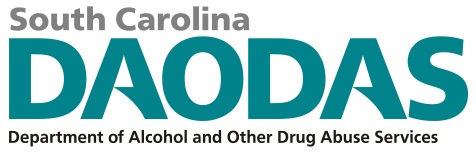 TaskDue DateWave 1: Survey recruitment at local level-confirm participation with DAODASJune 30, 2023DAODAS provides County Alcohol and Drug prevention staff the new draft survey to review with school officials. Feedback to DAODAS by August 3June 16- August 3, 2023Wave 2: Survey recruitment at local level-confirm participation with DAODASOctober 31, 2023Additional questions to be added to school-specific surveysNovember 17, 2023Initial Survey administration instructional trainingDecember 4-8, 2023Final/follow-up survey administration instructional trainingJanuary 8-12, 2024All survey administration instructions e-mailed to named contact in each county.January 12, 2024Survey administered to students.January 22-March 15, 2024Quality Control and analytic periodApril-May 2024Highlights from State report provided at May Prevention Quarterly MeetingMay 2, 2024Data Reports sent to County Authority Contacts. Before June 30, 2024